腾达（Tenda）AC11宽带帐号密码迁移功能如何使用？适用型号：AC11         问题分类：上网设置宽带帐号密码迁移功能适用于上网方式为宽带拨号的用户，该功能可以使用于以下场景：之前有旧路由器可以上网，更换新路由器，但是忘记宽带帐号密码；本文将详细介绍宽带帐号密码迁移功能如何使用。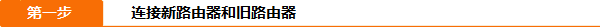 用网线把旧路由的WAN口和AC11的任意LAN口连接；两个路由器接通电源；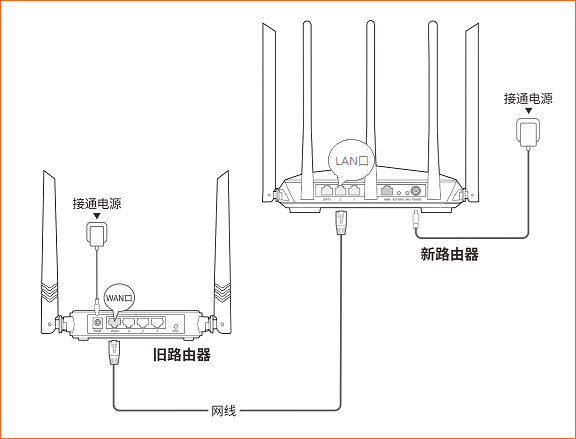 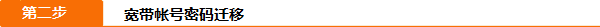 当新路由器AC11的LAN口灯、WAN口灯由快闪变为长亮时（持续3秒），宽带账号和密码迁移成功，此时可以拔掉旧路由器；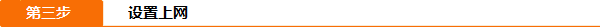 1、将可以上网的宽带线，插入AC11的WAN口，如下图：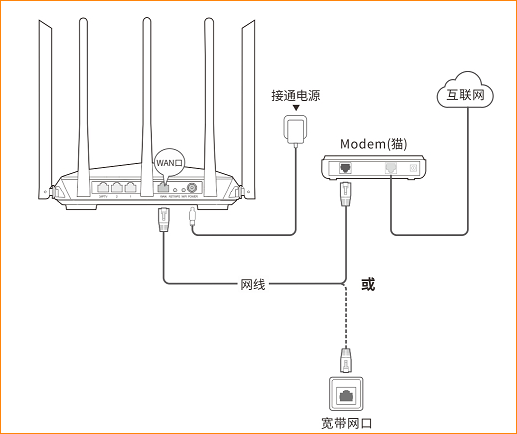 用电脑连接路由器的任意LAN口，或者使用无线连接AC11的WiFi（在路由器底部贴纸上可以查看出厂默认无线信号名称：Tenda_XXXXXX，默认没有无线密码）；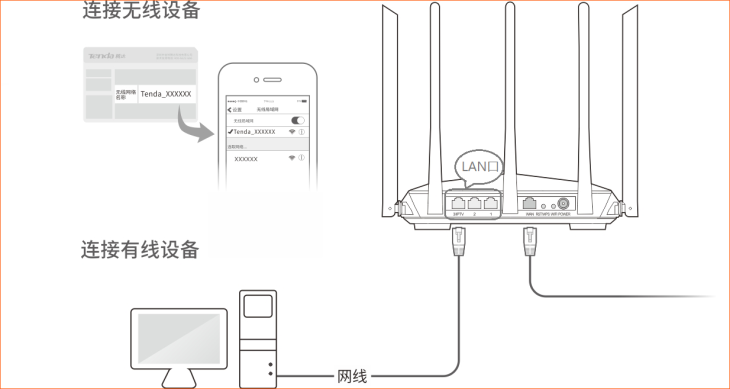 打开浏览器，地址栏输入“tendawifi.com”，登录路由器页面； 设置无线名称、无线密码，点击“确定”；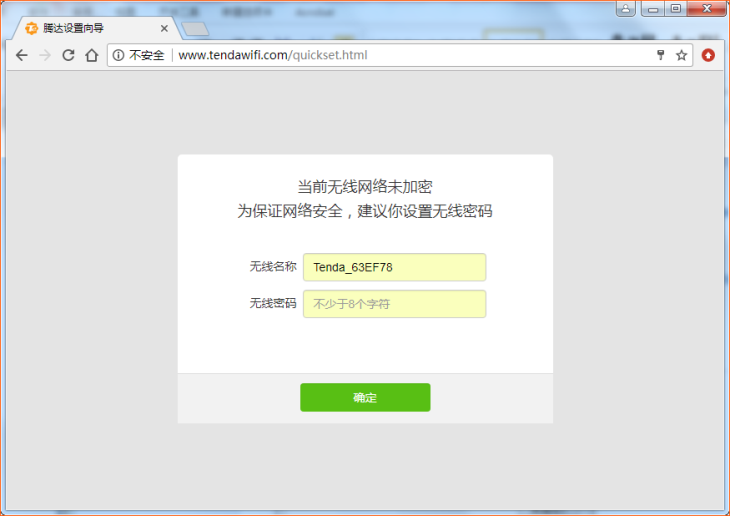 保存之后，会自动跳转路由器管理页面。当出现“已联网！您可以上网了！”字样时，代表路由器联网成功。如下图：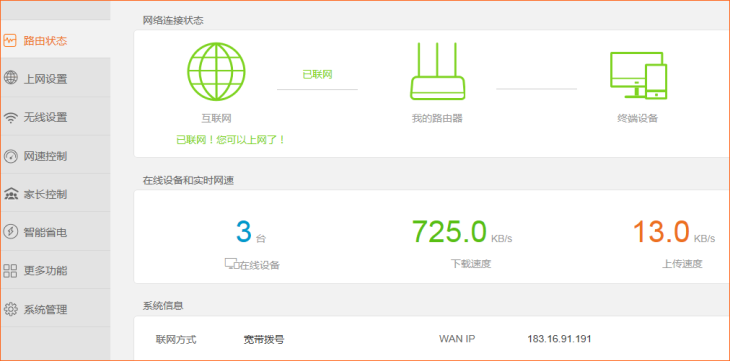 设置完成后。您可以连接刚才设置的无线信号上网，或用网线将电脑连接到路由器的1、2或3/IPTV口上网。相关问题解答：Q1：宽带帐号密码迁移功能，只能迁移腾达路由器吗？答：没有限制，任何路由器里面保存的宽带帐号密码，AC11均可迁移。Q2：如果上网方式为静态IP时，可以使用账号密码迁移吗？答：不可以，只有当旧路由器里面使用的是宽带拨号上网方式时，才可以使用账号密码迁移功能。Q3：AC11被使用过了，还能使用宽带账号密码迁移功能吗？答：可以的，您只需把AC11恢复出厂设置，就可以重新使用该功能。